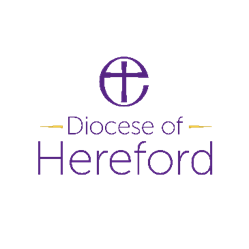 Please ensure you have read and understood the scheme rules (at the end of this document) before submitting an application.  Completed application forms should be submitted by email to buildingsformission@hereford.anglican.org Scheme RulesEligible buildingsChurch of England consecrated church buildings and licensed places of worship (including those, which are the subject of sharing agreements or ecumenical partnerships).The ‘building’ extends to its below-ground drainage system, foundations and immediate curtilage.Ineligible buildingsOther buildings or structures in the churchyard or curtilage of eligible buildings, which are not in ecclesiastical use.Cathedrals; churches and chapels which are the responsibility of private owners or institutions (such as schools, university colleges, hospitals and so-called ‘peculiars’); Church of England churches outside England or the Isle of Man; non-Anglican places of worship; closed and closing churches.Eligible workEligible work and costs include:Repair of building fabric (external): roof coverings, roof structure, walls, parapets, pinnacles and other architectural features, towers, spires, windows, doors, rainwater disposal system including below-ground drainage.Repair of building fabric (internal): ceilings, floors, doors, walls and wall linings (plaster/panelling but not wall paintings, mosaics etc.).Repair of building services installations where essential for health and safety and/or continuity of worship and mission use.Emergency repairs or holding works, e.g. propping, covering, protection etc.Professional fees to design, specify, inspect and certify the repair work.Ecologist’s fees to prepare a bat management plan.VAT (for unlisted churches and work to listed churches, which falls outside the eligibility of the Listed Places of Worship (LPW) grant scheme). It will be assumed that PCCs will apply to the LPW grant scheme wherever possible.  More information on the LPW grant scheme can be accessed here: https://listed-places-of-worship-grant.dcms.gov.uk/ To be eligible, any such work must be recommended in the most recent QI report (or subsequent professional report or condition survey etc). Work classified as urgent (either category 1 - Urgent, requiring immediate attention; 2 - Requires attention within 12 months; or 3 - Requires attention within the next 12 - 24 months) should take priority but any work required within the quinquennium is eligible. Works of differing urgency within that definition may be undertaken together for the sake of efficiency and economy, especially where ‘stitch in time’ repairs can save money in the long term.Grants can be made towards projects with costs of up to £10,000 (or £12,000 if the VAT is not eligible under the Listed Places of Worship (LPW) grant scheme) at a rate of up to 90%, unless there are exceptional circumstances.Ineligible workThe follow work will not be eligible for a grant:Routine maintenance, as set out in the Church of England’s Calendar of Care: https://www.churchofengland.org/resources/churchcare/advice-and-guidance-church-buildings/building-maintenance-and-repair Routine cleaning.Work to furnishings, such as bells and bell frames, books and manuscripts, church plate, clocks, monumental brasses and decorative metalwork, monuments, organs, paintings and wall paintings, stained glass, textiles, wooden objects. These may qualify for the grants administered by ChurchCare: https://www.churchofengland.org/resources/churchcare/our-conservation-grants/grants-historic-church-interiors-and-churchyardConservation reports. These may qualify for the grants administered by ChurchCare: https://www.churchofengland.org/resources/churchcare/churchcare-grants/grants-conservation-reportsRoutine inspection (Quinquennial Inspections, periodic inspection of electrical installations, appliance testing, gas safety checks, etc.).Routine servicing of building services installations.Any work covered by insuranceGeneral conditionsGrants will be targeted and prioritised according to the circumstances of the parish and it is expected that parishes will supply an element of partnership funding from their own resources. The appropriate level of grant will be assessed according to the indices of multiple deprivation by ecclesiastical parish as shown in the Church of England Parish Map using the following scale:Deprivation rank 6,236 to 12,307 – grant @ 50%Deprivation rank 5,012 to 6,235 – grant @ 60%Deprivation rank 3,812 to 5,011 – grant @ 70%Deprivation rank 2,558 to 3,811 – grant @ 80%Deprivation rank 1,232 to 2,557 – grant @ 90%Deprivation rank 1 to 1,231 – grant @ 90% (or more if exceptionally justified)
The Church of England Parish Map can be accessed here:https://www.arcgis.com/home/webmap/viewer.html?webmap=67bce0ed36dd4ee0af7a16bc079aa09a The offer of a grant from the Fund will not remove the requirement for the PCC to obtain faculty or approval under list A or B, as necessary, or any other necessary permission before the work goes ahead. The offer of a grant does not imply support for the proposal for the purposes of faculty or any other approval and does not indicate that permission will be forthcoming.Work should not begin until the diocese has approved the scope, methodology and costs of the work and made an offer in writing which the PCC has accepted.Work costing more than £1,000 will need to be subject to some form of competitive procurement (normally by obtaining itemised quotations for comparison) on a best value basis. A full competitive tender exercise will not be required unless the nature of the work or other factors make it necessary.Work will need to be carried out, paid for and claimed within a year of the offer date or by 31 December 2025, whichever is the sooner.Dedication: Parish: Parish: Benefice: Deanery: Deanery: Contact name:  Position:  Position:  Contact number:  Contact email: Contact email: Details of the work, breakdown of costs (including fees), and proposed timetable.  Please note that the maximum project value is £10,000 (or £12,000 if the VAT is not eligible under the Listed Places of Worship (LPW) grant scheme).  See the Scheme Rules for further details.  Details of the work, breakdown of costs (including fees), and proposed timetable.  Please note that the maximum project value is £10,000 (or £12,000 if the VAT is not eligible under the Listed Places of Worship (LPW) grant scheme).  See the Scheme Rules for further details.  Details of the work, breakdown of costs (including fees), and proposed timetable.  Please note that the maximum project value is £10,000 (or £12,000 if the VAT is not eligible under the Listed Places of Worship (LPW) grant scheme).  See the Scheme Rules for further details.  Evidence of necessity of the work, including the name of any architects involved in identifying the need.  Work must be recommended in the most recent QI report (or subsequent professional report or condition survey etc.).   Please give the date of the QI and details of how urgent the work is as stated in the QI.   Evidence of necessity of the work, including the name of any architects involved in identifying the need.  Work must be recommended in the most recent QI report (or subsequent professional report or condition survey etc.).   Please give the date of the QI and details of how urgent the work is as stated in the QI.   Evidence of necessity of the work, including the name of any architects involved in identifying the need.  Work must be recommended in the most recent QI report (or subsequent professional report or condition survey etc.).   Please give the date of the QI and details of how urgent the work is as stated in the QI.   What consents do you have in place? This might include Faculty, List B, Planning Permission etc.What consents do you have in place? This might include Faculty, List B, Planning Permission etc.What consents do you have in place? This might include Faculty, List B, Planning Permission etc.What funds are currently available, including any other grants received?What funds are currently available, including any other grants received?What funds are currently available, including any other grants received?Please confirm that your PCC has discussed and consented to this application Please confirm that your PCC has discussed and consented to this application Yes/No